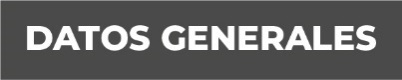 Nombre Jiménez Rodríguez Thaymi InésGrado de Escolaridad Licenciatura en Administración de Empresas TurísticasCédula Profesional: 12575669Teléfono de Oficina 228-8-41-02-70. Ext. 1023Correo Electrónico 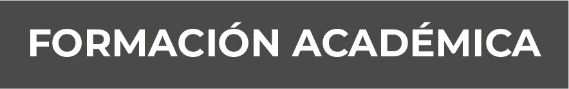 2008-2012Licenciatura en Administración de Empresas TurísticasUniversidad TajínXalapa Veracruz.2013-2015Maestría en Ciencias Políticas y Administración PublicaCentro Latinoamericano de Estudios Superiores.Xalapa Veracruz.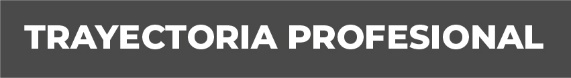 Febrero2020-Junio 2021 Administradora comercial en la empresa Proinvelen Coatepec VeracruzFebrero 2018- Febrero 2020Supervisora de Retención en Banorte en Xalapa VerEnero 2016-Enero 2018Jefa de Carrera de Administración en la Universidad Euro hispanoamericana, Xalapa Veracruz.yectoria Profesional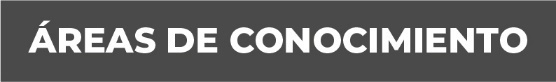 Administración de Recursos HumanosAdministración Publica.Administración en procesos u operaciones.Administración Financiera.